Болезни системы кровообращения (БСК) являются одной из самых актуальных проблем научной медицины и практического здравоохранения в мире. В нашей стране БСК занимают первое место среди причин смерти и инвалидности. С целью эффективной профилактики, снижения заболеваемости, смертности, инвалидности населения от БСК, повышения качества и доступности медицинской помощи пациентам с БСК в республике разработана Государственной программы «Здоровье народа и демографическая безопасность на 2016-2020 годы». Ветковским районным ЦГЭ совместно с Ветковской центральной районной поликлиникой, с фармацевтическими представителями по городу Гомелю и Гомельской области  компании ОДО «Сэйсимед» еженедельно в городе Ветка организуются и проводятся профилактические акции, направленные на профилактику болезней системы кровообращения. В ходе организации и проведения информационно – образовательных акций задействованы объекты массового пребывания людей (торговые центры, вокзал, организации, учреждения, аптеки, отделения банков, учреждения здравоохранения и образования, исполнительный комитет). Акции проведены с современной медицинской техникой: тонометры и жироанализаторы Omron, глюкометры файнтест, глюнеолайт, холестерометр элемент мульти. Все желающие бесплатно измерили уровень глюкозы в крови, уровень холестерина, артериальное давление, проконсультировались и получили консультацию специалистов по правильной методике его измерения и профилактике заболеваний сердечно-сосудистой системы, прошли анкетирование, а также получили информацию о продукции компании ОДО  «Сэйсимед» и задали интересующие  вопросы. За 3 месяца 2019 года в ходе организации и проведения информационно – образовательной акции задействовано 12 объектов массового пребывания людей (районный исполнительный комитет,  автовокзал, аптека, ГУ «Центр социального обслуживания населения г. Ветка», РУП «Белпочта», учреждения здравоохранения и образования), охвачено 635 человек. Проведено измерение артериального давления у 635 человек, выявлено 127 (20%) человек с повышенным уровнем артериального давления. Оказана неотложная медицинская помощь во время акции 123  человекам. Во время акций направлены на приём к территориальному врачу-терапевту, к врачу-кардиологу, врачу-неврологу 145 человек; прошли повторное консультирование 78 человек, что составляет 53,7%.  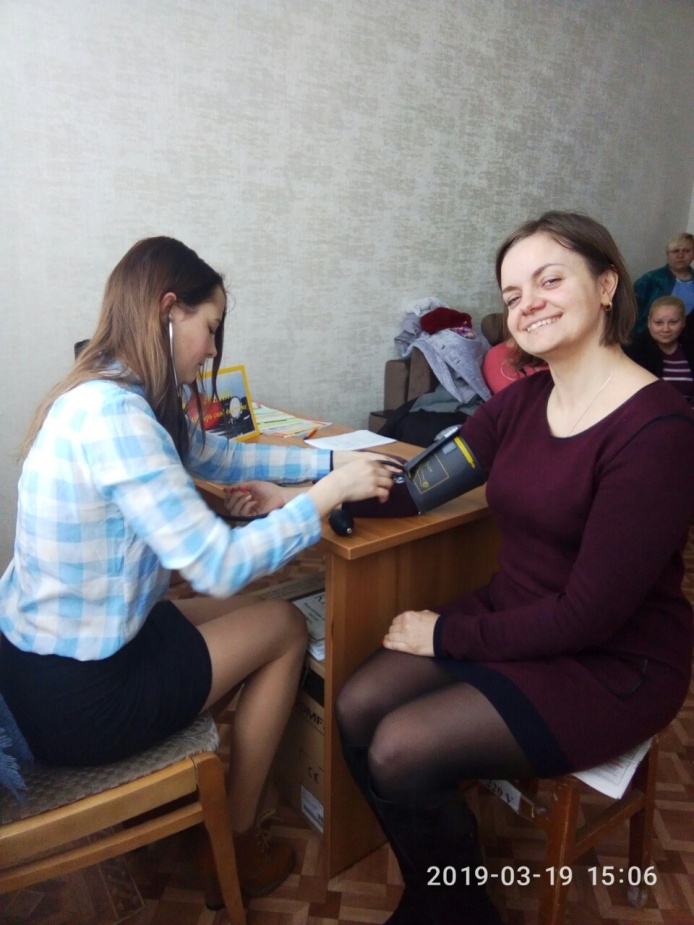 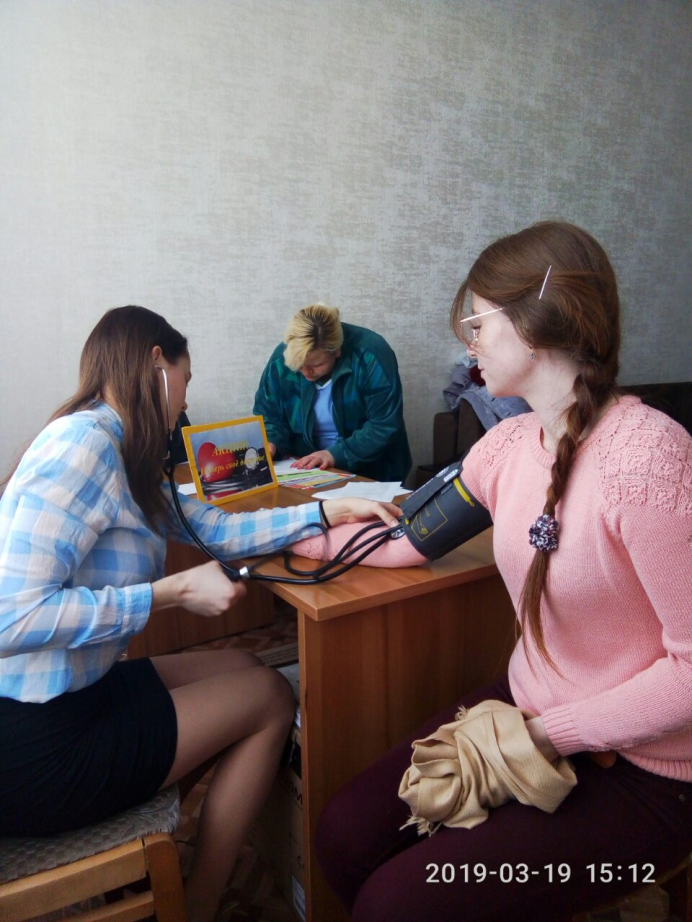 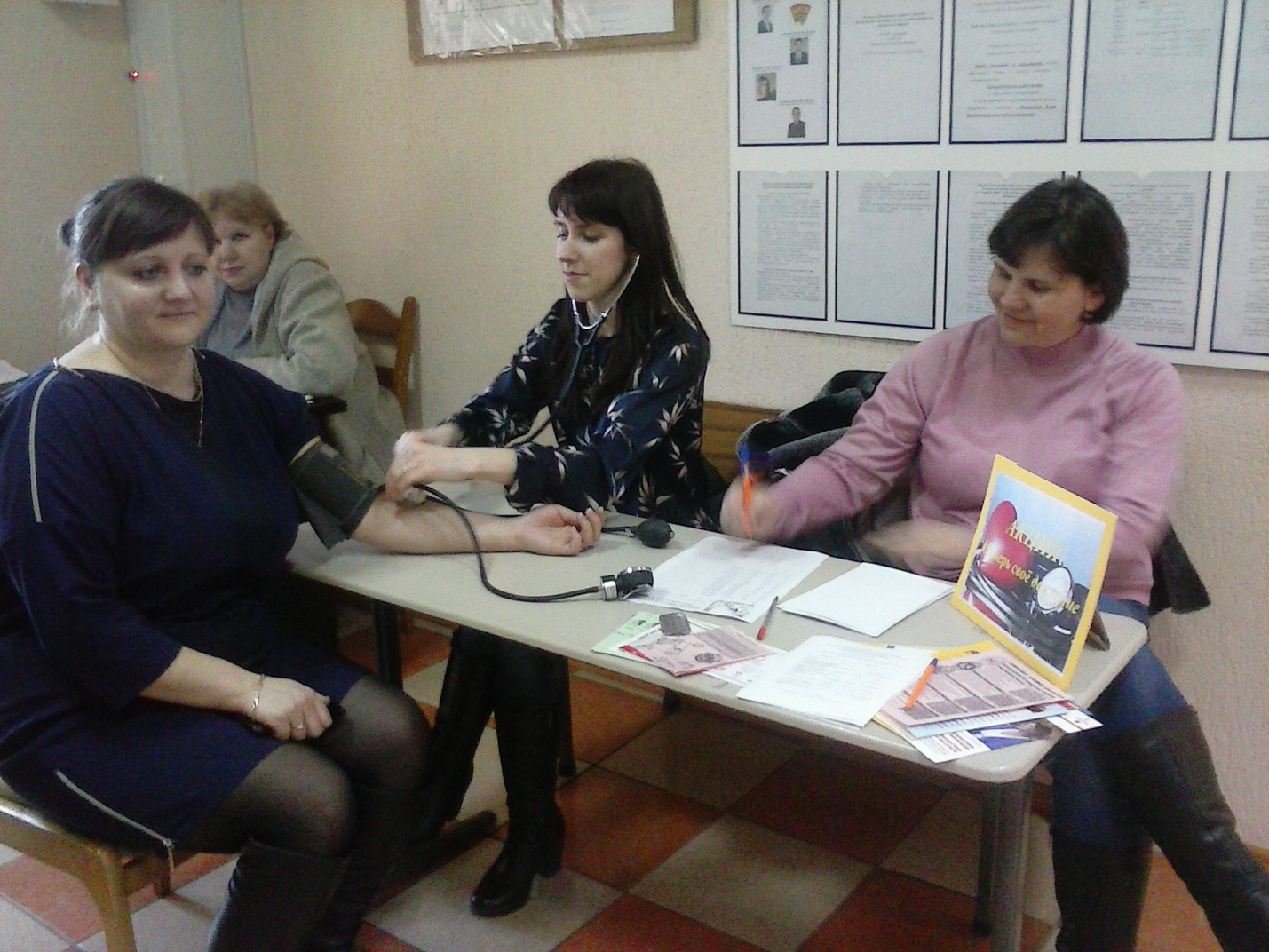 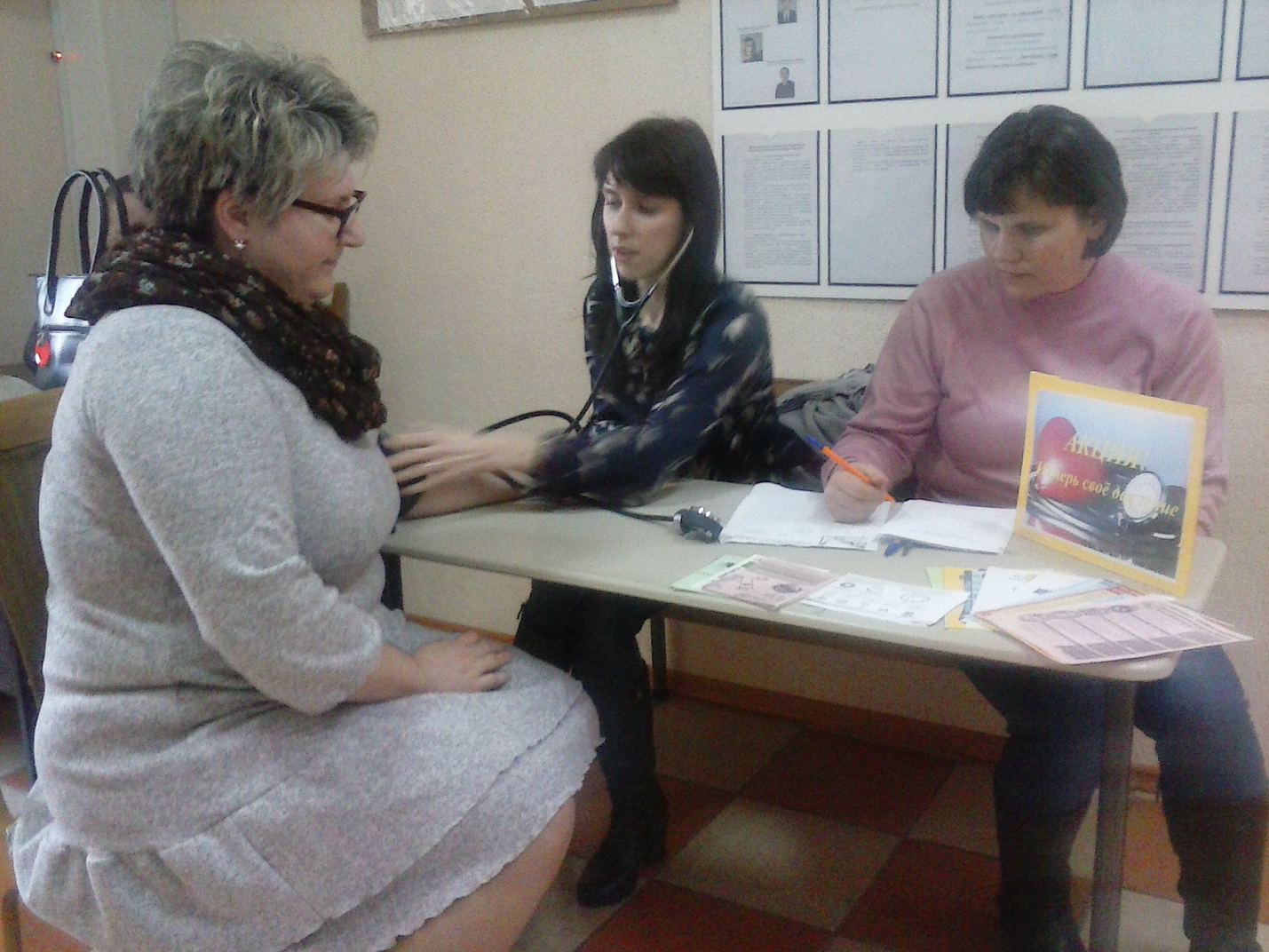 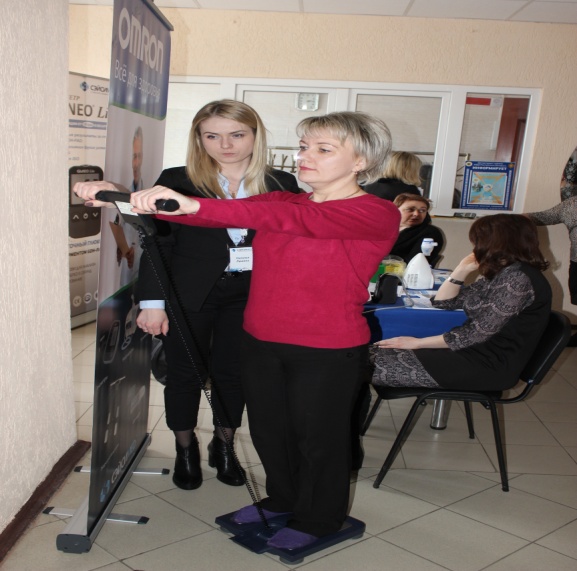 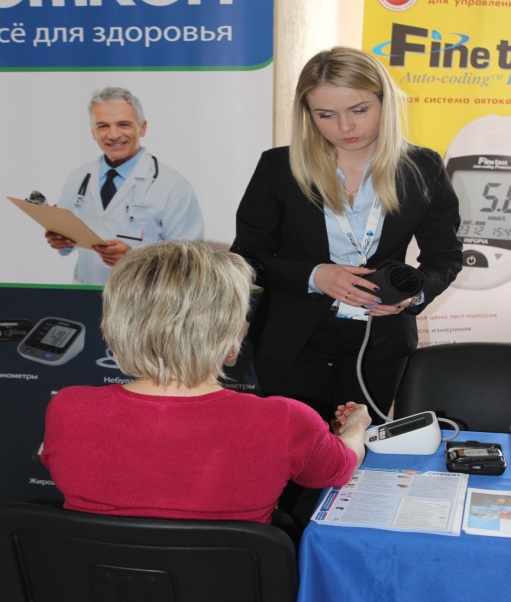 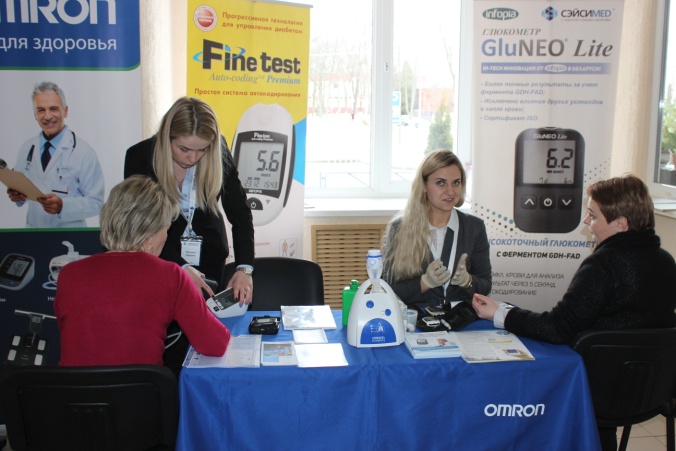 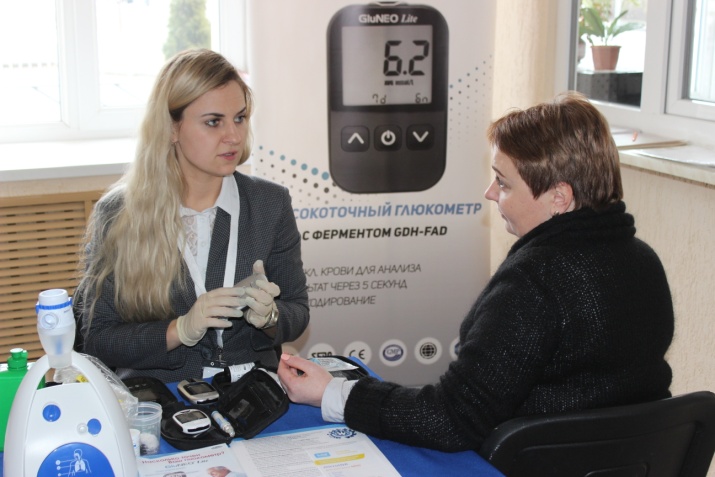 